MINISTÉRIO DA EDUCAÇÃO 	 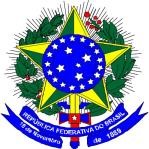 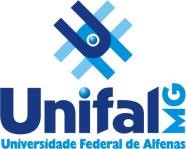 Universidade Federal de Alfenas . UNIFAL-MGRua Gabriel Monteiro da Silva, 714   .   Alfenas/MG   .   CEP 37130-000Fone: (35) 3299-1000 . Fax: (35) 3299-1063ESTÁGIO CURRICULAR SUPERVISIONADO (600 h) DO CURSO DE BIOMEDICINA PLANEJAMENTO DO ESTÁGIO Área de habilitação pretendida (marcar com X):  PLANO DE ATIVIDADES PARA A ÁREA DE ANÁLISES CLÍNICASNome do Laboratório/Empresa: _______________________________________________Setores de atuação: Coleta (   ); Bacteriologia Clínica (   ); Bioquímica Clínica (   ); Hematologia Clínica (    ); Imunologia Clínica (    ); Parasitologia Clínica (    ); Urinálise (    )Outro(s) (especificar): ______________________________________________________Descrição detalhada das atividades a serem desenvolvidas:Nome do Supervisor:______________________________________________________  Assinatura e data: _________________________________________________________Nome do Estagiário: _______________________________________________________  Assinatura e data: _________________________________________________________ Professor orientador (UNIFAL-MG): ___________________________________________Assinatura e data: _________________________________________________________ Parecer da comissão de estágio: (___) DEFERIDO              (___) INDEFERIDO Assinatura e data: __________________________________________________________________ PLANO DE ATIVIDADES PARA AS ÁREAS DE DOCÊNCIA E PESQUISA EM BIOFÍSICA; EMBRIOLOGIA; FISIOLOGIA; HISTOLOGIA HUMANA; PATOLOGIA; PSICOBIOLOGIA E VIROLOGIAPesquisa Atividades a serem desenvolvidas pelo estagiário devem estar vinculadas a projeto de pesquisa em andamento em um Programa de Pós-Graduação. As atividades devem ser suficientes para o estagiário elaborar relatório contendo: introdução, hipótese, objetivos, planejamento experimental, resultados, análise estatística, discussão e conclusão. Ensino O estágio em ação docente visa aperfeiçoar o planejamento e execução de atividades teórico-práticas do ensino superior. Inclui acompanhamento do docente em disciplina(s) para graduação (como ouvinte), e demais atividades relacionadas à docência em ensino superior estabelecida pelo supervisor e/ou responsável pela disciplina.  Módulo de Incentivo à Pós-graduação (MIP) - opcional Se houver interesse, o estagiário deve identificar o programa de pós-graduação e disciplinas que pretende cursar como aluno especial. Neste caso, o relatório de pesquisa é substituído por projeto no nível mestrado ou doutorado direto. Nome do Supervisor: _______________________________________________________  Assinatura e data:__________________________________________________________  	Responsável pela atividade de ensino: _____________________________________  	Assinatura e data: 	________________________________________________________ Estagiário: _______________________________________________________________   Assinatura e data: _________________________________________________________ Parecer da comissão de estágio: (___) DEFERIDO              (___) INDEFERIDO Assinatura: _______________________________________________________  PLANO DE ATIVIDADES PARA AS DEMAIS ÁREAS DE HABILITAÇÃONome do Estágio: _________________________________________________________Área: ___________________________________________________________________Descrição detalhada das atividades a serem desenvolvidas:Nome do Supervisor:______________________________________________________  Assinatura e data: _________________________________________________________Nome do Estagiário: _______________________________________________________  Assinatura e data: _________________________________________________________ Parecer da comissão de estágio: (___) DEFERIDO              (___) INDEFERIDO Assinatura e data: _______________________________________________________ Nome do estagiário Nome do supervisor Nome do prof. orientador na UNIFAL-MGLocal AcupunturaDocência e Pesquisa: EmbriologiaImagenologiaAnálise Ambiental Docência e Pesquisa: FisiologiaImunologiaAnálises Bromatológicas Docência e Pesquisa: Histologia HumanaMicrobiologiaAnálises Clínicas (Patologia Clínica)Docência e Pesquisa: PatologiaMicrobiologia dos Alimentos AuditoriaDocência e Pesquisa: PsicobiologiaMonitoramento Neurofisiológico Transoperatório Banco de Sangue Docência e Pesquisa: VirologiaParasitologiaBiofotônicaFarmacologiaPerfusão Extracorpórea BioinformáticaFisiologia do Esporte e da Prática do Exercício Físico Práticas Integrativas e Complementares em Saúde (PICS)Biologia Molecular GenéticaRadiologiaBiomedicina Estética Gerontologia BiomédicaReprodução Humana BioquímicaGestão das Tecnologias de Saúde SanitaristaCitologia Oncótica HematologiaSaúde Pública Docência e Pesquisa: BiofísicaHistotecnologia Clínica ToxicologiaTítulo do projeto Nº CEUA (se aplicável) Disciplina (deve ser a mesma da área de habilitação marcada acima) Curso Docente responsável Programa de PG Disciplina(s): 